План-конспект занятияпедагога дополнительного образования Коровиной Дарьи АндреевныОбъединение – коллектив современного танца «Сапфир»Программа - «Основы танца».Группа – 03-38 Дата проведения: - 29.12.2022.Время проведения: 15ч. 10 мин.Тема занятия: «Постановка танца. Отработка элементов и движений танца под музыку и под счет»Цель занятия: Развитие творческих способностей детей,  восприятие движений в связке, развитие исполнительских навыков у детей.Рекомендуемый комплекс упражнений:Первый этап.Растяжка на ковриках.-шпагаты (Правый, левый и поперечный)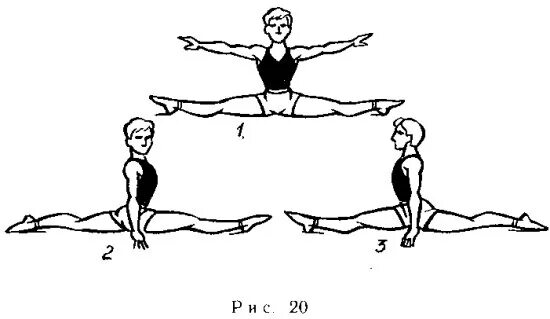 -мостик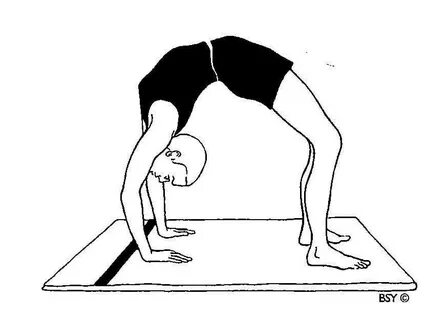 Второй этап.Разучивание танцевальных комбинаций под музыку.В комбинациях используются различные движения ,шаги, прыжки , прыжки с хлопком, повороты и различные перестроения.Музыкальный материал: open kids – круче всех.Ссылка на комбинации: https://www.youtube.com/watch?v=V9p0ETm7woA Домашнее задание: -шпагаты-мостик-повторение танцевальных комбинаций.Обратная связь:Фото самостоятельного выполнения задания отправлять на электронную почту metodistduz@mail.ru для педагога                                                                                         Коровиной Д.А.